Begrotingsdocument projectoproep #182030  lente 2023Begrotingsdocument projectoproep #182030  lente 2023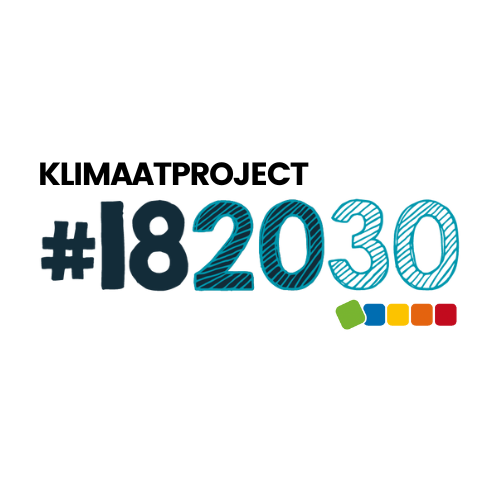 UitgavenBedragInkomstenBedrag Kosten voor personenSubsidie gemeenteAangevraagd toelagebedrag ikv deze aanvraagProductie- en materiaalkosten Eventuele sponsoringPromotie, communicatieEventuele eigen bijdrageAndere TOTAAL